                                             BAPHAHT 7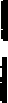 Часть 1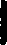 Прослушайте текст и выполните задание 1 на от- дельном листе. Сначала напишите номер задания, а за- тем — текст сжатого изложения.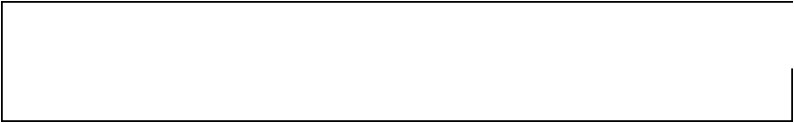 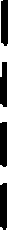 Прослушайте текст и напишите сжатое изло- жeниe.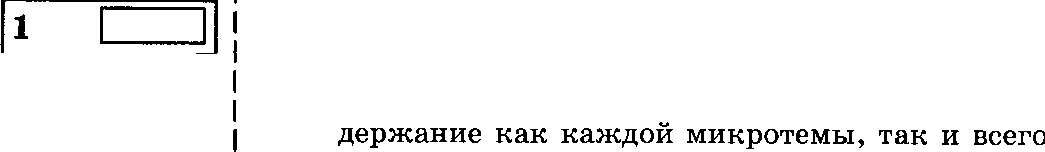 Учтите,  что  Вьi  должны  передать  главное  co-1	текста  в целом.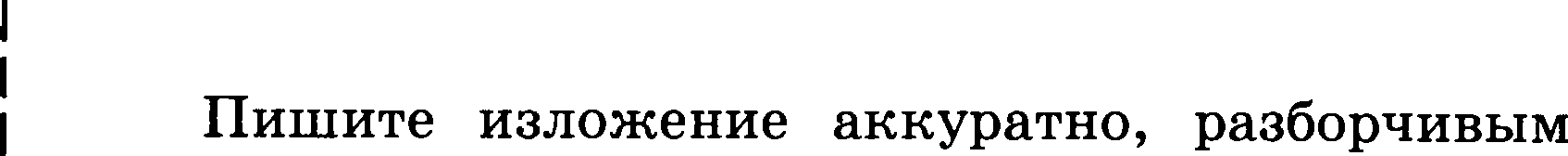 Объёмиалошения—неменееТ0слов.I .	почерком.Ј Ничто не ценится окружшощими нас  ліодьми  Ј  так  дорого, как вeжливocть и деликатность. Но в жизни   нам  нередко   приходится   сталкиваться   с  rpy-Ј  бостыо,  резкостью,  неуважением.  Причина   здесь  в Ј том,   что   мы   недооцениваем    культуру   поведения  че-ловека,  его манеры.Ј Манеры — это способ держать себя, внешняя форма  поведения,    употребляемые    в   речи   выраже-Ј ния, тон, интонация,  жестикуляция  и  даже  мими- ка. В обществе хорошими манерами считаіотся скромность   и   сдержанность,    умение   контролиро-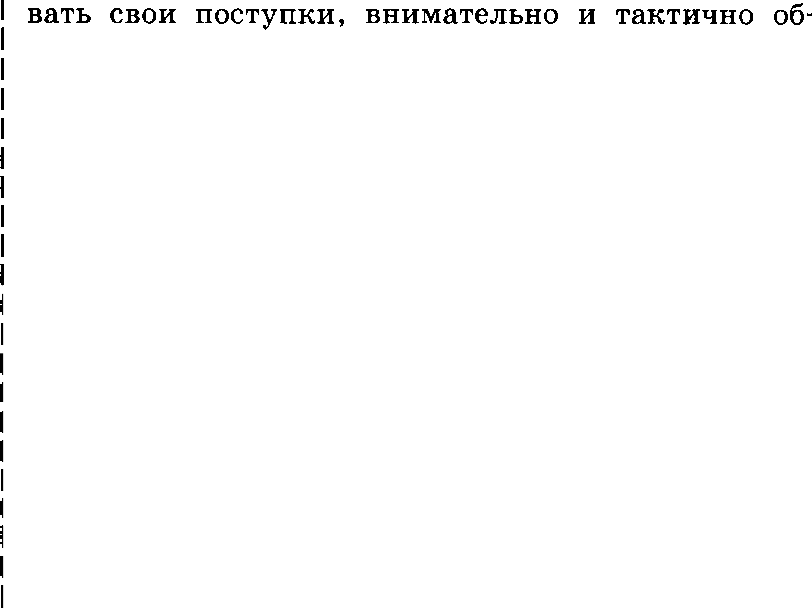 щаться    с   другими  ліодьми.   Дурными	манерамиІІЈЗИНІІТО  СЧHTIlTb  J3£t8 ВIІ8НOCTЬ  В  Ш£ІСТИК    ЈІІІІЈ,ИИ  И НО-ведении, неряшливость в одежде, грубость, прояв- ляемуіо в пренебрежении к чужим интересам и за- просам,	в    беззастенчивом	нааязыаании	другим ліодям своеіі воли и желаний, в неумении сдержи- вать своё раздражение, в бестактности, скверносло- вии, употреблении унизительных кличек, прозвищ. Обязательным условием культурного общения является деликатность.	Деликатность не должна быть излишнеіі, превращаться в льстивость. Не надо усиленно скрывать, что вы впервые видите что-то, слушаете,  гіробуете  на  вкус, боясь,  что в противномслучае вас сочтут невеждоіі.Одним словом, о вас скажут ваши манеры.(156 слоа)	(Из материалов Интернета)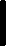 '4acva 2	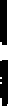 FI po     uTa?Te  Te<cT   u   BblFlOIIHnTe sa/taHnR  2—14.	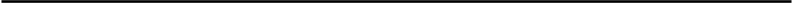 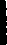 C•iacrniianiii cny•iaii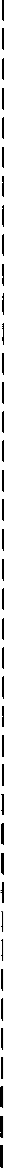 (1)JleTou ménTan H xypan Xan Ma Han nana ripocyiuiiBaTs riocTens. (2)OHa BniHOClina pacxnapyiuxii HaBan  B	a  Ha’ mix  opeuna	riep   HsI Taxoii  ripeor- pOuHOii xyueii, uTo HerioHuTHO 6mno,  xax  Bcé CTO rio- Me    aeTcu   B  pByx   xpoiiieuHnix   riOpBiLiIhHI>iX xoMoaTax,roe oHa area c ceMniiii.Kyua   oTa  BooBnliuanacn  xax	par   riot  oxiiOMJIIOKBIIHI>IX,    tHBiuiix  Ha  riepBoM  oTame  pByxoTa £HOroQOMH.CTapyxa    KnioKB1IHI1,    BnicyHyBiiiilCh    B   OKHO,po6pOcoBecTHo  6paH   na  Yaw  My.(5)— KonioHn, nope ciopa! — rip xaoana oHa CBO- eMy iiixopniiBoMy  BHyxy  Kourxe.  (6)—  A  Hy-xa  cxiiHh Bcé!KonioHu c ypoBOn£•CTBiieM rio6eman BO ,Ii,BOJ3 ii, BhimpaB MiiHyTy, xorpa XaniiMa oTnyuiinacn, riepeBep- Hyn  pacxnapyiiixy.CTapyxa KniOKB Ha Bert cTonna y oxHa riopy- riiBanacs. (9)fIOTOM  B  rOnoBy  en  rip  into,  uTo  Herinoxo 6ni ripoBeTpiiTl•  CBOIO  rinioiiieByio  maxeTxy.  (10)HecTii  BO pBOp oHa  He  xoTena  —  a  Hy  xax  yxpapyT?  —  pe- mrna   npoBezpiizs   eé   Ha ueppaxe.OHa nooBana  Korsxy  ii,  cHuBmii  B  ce  u;ax xnioU C PBO3pn, cTana riopiMlMllThCn Bcnep aa HiiM Hit ueppax.Czapyxa   oToMxHyna   o&MOK,   ii   oHii   BOIIIJIII BorpOMHoe rioMe	en   e.KonioHu xampsni par BoCxii eHHO 3I1M1IpiLII nepep  xyuauii  xnaua,  mapHo  paarnupI>IBau  npiiuypno- Baie ouepTaH n. (14)OH TxHyncu 6sino Typa, HO 6a6xa, rioBeciiB maxeTxy Ha 6enneByio BepiiBxy, rioTnHyna ero K Bsixopy,  oaMxHyna  iioxyio pBeps ii cTana cnycxaT£›CII rio  necTH   pe.   (15)KonioHfl   iiiéo   cnepoM,   Myu Tennoo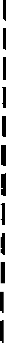 coo6pamae,  xax 6si era	Tn y Herr xnx›u	aa6paTace Ha uep,gax.(16)OH Bowen Bo pBOJ3 ii a yuuiiBo nocuoTpen ma xpniiiiy. (17)TpéxsTamHniii you cross BH]3iizsiK K HX51дому, но крыта трёхэтажки метра на полтора аоз- выталаеь над крытеіі Коліониного дома. (18)«Еели выход на чердак а трёхэтажке открыт, можно риек- нуть+ , — ретил Коліоня.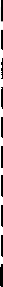 (19)Он пomëл просить кліоч от чердака к двор- ничихиному Витьке. (20)Колька наарал ,ему, что на крышу упал ІІІуркин кожаныіі мяч и, если Витька поможет ему достать кліоч от чердачноіі двери, они вдвоём, конечно, будут нааеки аладельцами этого мяча!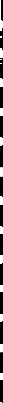 (21)Y   Витьки   загорелись   глазах.  (22)Череп триминуты оба они стояли у деревянноіі чердачноіі даери. (23)—  Ты посиди  пока,  я слапиіо на двухэтаж-ку, может, там мяч-то приземлился, — сказал Ko- ліоня. (24)Он вылeп на крыту даухэтажки, подотёл к растворённому чердачному окну и глянул внип.(25)Колька увидел падниіі двор, болыпоіі дуб, придорожнуіо траву, еараи, Іllуркину голубятніо, присел на корточки: ему хотелось увидеть и pac- кладутку  с  рапноцаетными  перинами, песочницу,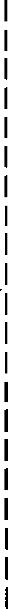 ДОМИН OIII НЫ Й  СТОЛ ...(2б)Старуха Кліокаина всё не могла усгіокоиться.(27)— Hmь, выложила своё тряпье гіод самыіі нос, — аорчала она.(28)Нотом встала, азяла совок, выгребл8 ип печки полы, подотла к окну и ловким движением еыпанула  из окна  золу прямо на раекладутку...(29)H вдруг странная фигура мелькнула прямо перед глазами Кліоквиноіі. (З0)Она камнем упала еверху, прямо в середину Халиминого тряпья, и pac- кладушка рапвалилась. (З1)Над бледным Колькоіі етояла Халима. (З2)Она увидела тоненькуіо струііку крови, вытекаіощуіо изо рта, и схаатила его на руки.(ЗЅ)— Жиаоіі? (З4)Руки, ноги целые? и забор- мотала что-то, радостно принимая к еебе этого ткод- лиаого, никем во дворе не ліобимого мальчишку.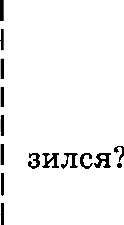 (35)H ещё не аполне поняв, что же проипотло, старуха Кліоквина бежала к раскладутке и кричала: (36)— Не парень, 6ec! И откуда же  это он свер-(З7)Колька  был  жив   и  невредим,   но  е проку-шенным языком...52(З8)Соседи видели, как на другоіі день вредная    clapyxa Клюквина торжественно отнесла в подвал 1 Халиме  большоіі   пирог  с  клюквенным   вареньем,  no-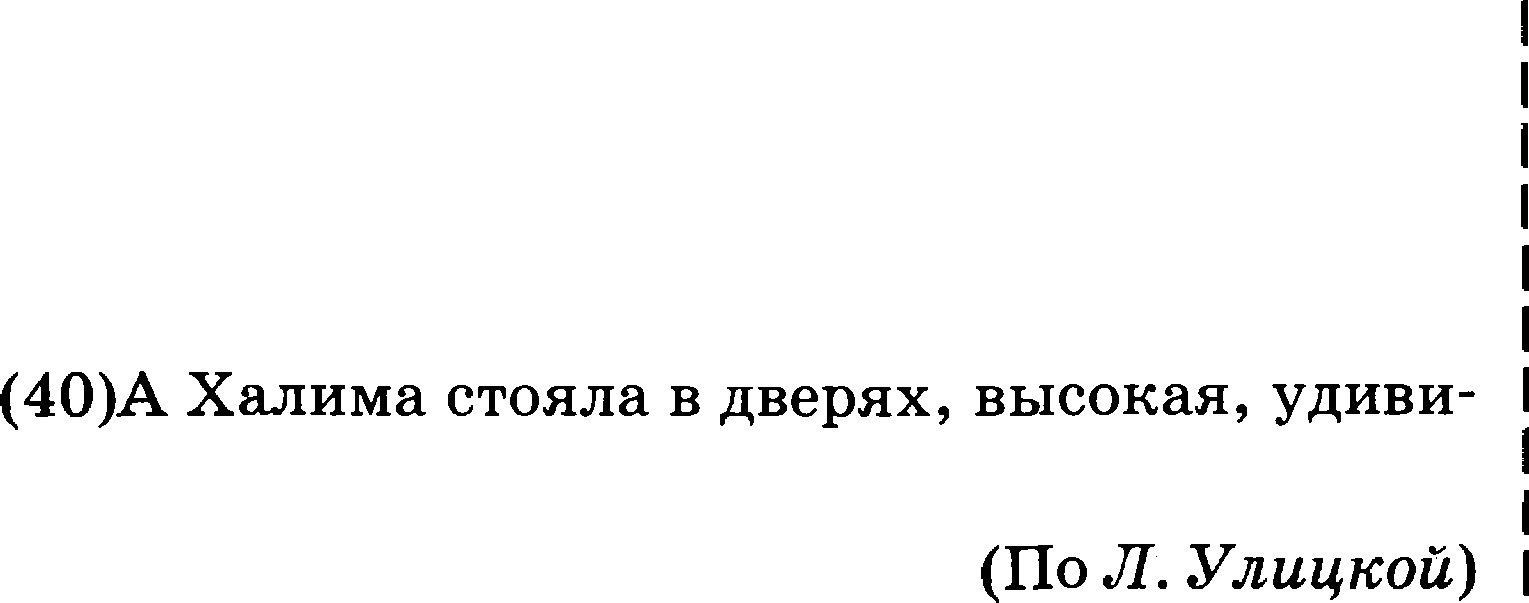 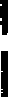 клонилась eii и громко сказала:(39)— Нрости меня, Халима. Куіііаііте на здо- ровье.тельно красивая...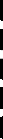 iВ  каком  варианте  ответа  содержится  информа-    )    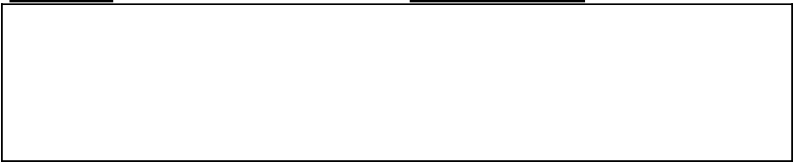 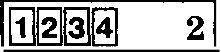 ция, необходимая для обосвовавиs ответа навопрос:   «Почему  старуха  Клюквина   не  любила )Хапііму?»	1Халима обижала единственного внука ста- Ј рухи Клюквиной.	I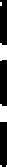 Старухе не нравилось, что под её окном Xa- лима выкладывает  постель для просушки.Старуха   Клюквина   завидовала   красоте   Xa-   Ј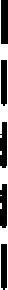 ЈІИМ£•I .Халима была скандальноіі женщиноіі. Ответ:  	Скажите предложение, в котором средством 1   віяразительности   речи  является   эпитет.	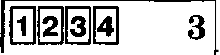 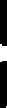 )	ЈЗ    ПT£lfttHЫЙ  ДОМ  СТОЯЛ  ВПЈЭИТЫК   К   ИХ  ДОМ  ,но  крыша   трёхэтажки   метра   на  полтора   воз- Јаышалась  над крыіией Коліониного дома.	IОн приземлился на крышу двухэтажки, по-    дошёл   к   растворённому   чердачному   окну  и l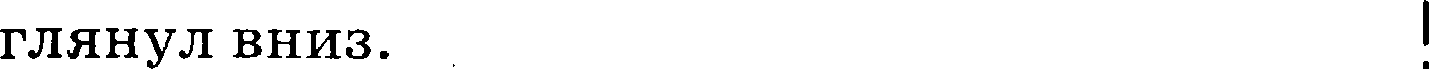 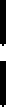 — Колюня,  подь сюдаl  — приказала  она  сво- ЈНотом в голову ей пришло, что неплохо бы проветриzь своіо гіпіошевуіо жaкeткy.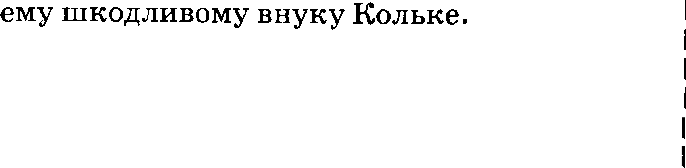 Ответ:  	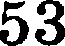 Из предложениіі 23—25 выпитите слово,  в  кото- ром правописание приставки определяетея её значением  —  ‹неполнота деііствия».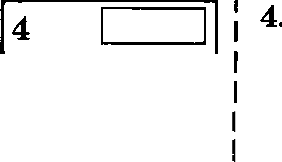 Ответ:  	                  Из  предложений  37—38  выпишите  слово,  в uozo-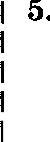 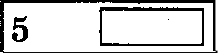 ром  правопиеание  суффинса  определяется пpa-вилом: «B наречиях на -О, -Е пииіетея столько Н, сколько в гірилагательных и причастиях, от которых оно образовано•› .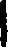 Ответ:  	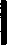                   8амените	разговорное	елово  СВЕРіЗИЈІСЯ	в предложении   36   стилистически  неіітральным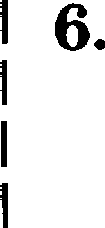 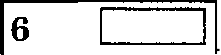 сиаонимом. Напишите ;зтот синоним. Ответ:  	                 8амените словосочетание РАДОСТНО ПРИ- ЖИМАІІ  (предложение   34),  построенное  на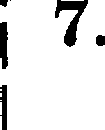 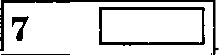 основе примыкания, синонимичным словосо- четанием со связыо управление. Напишите получившееся словосочетание.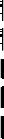 Ответ:   	Выпишите  граммати•іесную осноау предложе-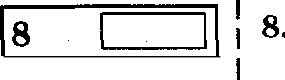 ния 16.Ответ:  	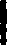                  Среди предложениіі 32—35 наіідите предложе- ние  с  обособлеааым   определепием. Напишите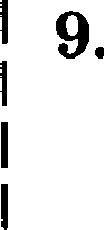 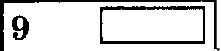 номер отого предложения.Ответ:  	     10.	В  приведённом   ниже  предложении   из прочи-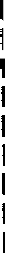 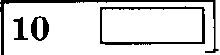 танного   текета   пронумерованы   все  запятые.Выпишите цифръі, обозначаіощие запятые при вводном слове.Копька наврап eмy,"' что на :рышу упал Ш yp- кин кожоныіі  жя v  u, если  Витька   поможет eмy  достать  ключ  от  чердачной  двери,(’  они54adaoëm,	конечно,"'  Sy#ym  навеки  ало#ельqоэіи  ЈОтвет:   	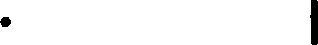 Скажите количество грамматичесних освов в пре,цложении 25.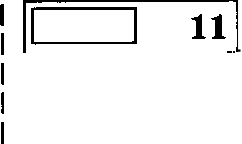 Ответ:  	В приаедённых ниже предложениях из прочи- танаого   текста   проаумерованы	все    запятые. Выпишите  в;ифру,   обозначаіощуіо  запятуіо   ме- жду   частями    сложного    предложения,    саяаан-  l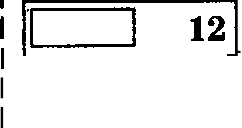 HMMИCOЯИBИTeЯbBOЙCBЯ3bM.	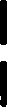 Оно  позаоло  Іfольку  u,"' cняauiu  а  ceнqoz  ключ   I с faoa#a,"' столе побниэіоться аслеб аа нпм чердак. Cmapyxa отомкнула  замок,"'  и они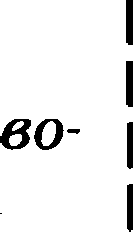 шли в oгpo:іпнoe по:іпeщeнue.O'zвe'z:   	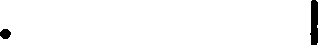 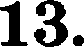 яиаеаием   придаточных   частеіі.   Напишите   но- Ј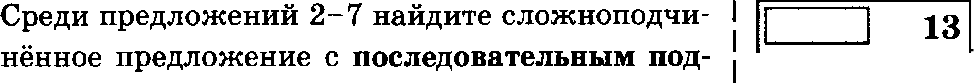 мер этого пре,цложения.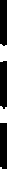 Ответ:  	14.	Среди   предложениіі   17—20   наіідите  сложное Ј предложение с союааоіі подшіаительвоіі и co- Ј юзвой сочивитепьвой свпзькі между частями. Напишите  номер этого предложения.	ЈОтает:  	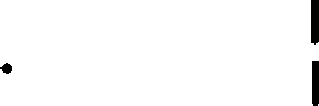 314	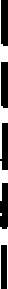 15.1. Напишите сочинение-рассуждение, раскрывая I    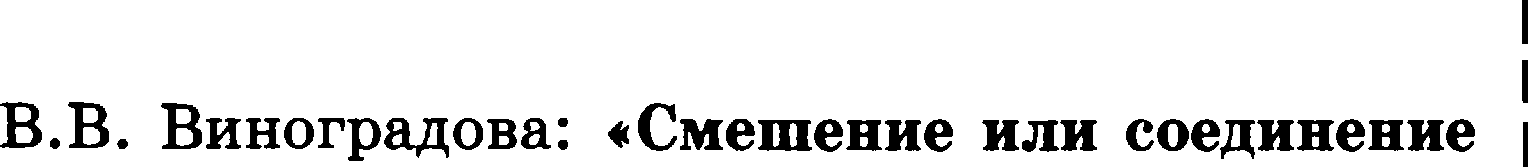 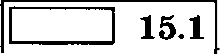 СМЫСЈІ	ВЫСКПВЫВПНИІІ	ИЗВ£ІСТНОГО	ЈІИНГВИСТ£Івыражеаий,приаадлежащиххразаынстилянлитературltоГО Язына, в составе художествев- ItOГO Произведеltия должВо быть ввутреппе оп- равдаво   или   мотивироваво•›.  Аргументируя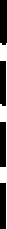 своіі отает, приведите 2 (два) примера из  прочи-               танного текста.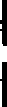 Нриводя примеры, указываііте номера нужных предложениіі  или  применяііте цитирование.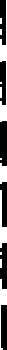 Вы можете писать работу в научном или публи- цистическом стиле, раскрывая тему на лин- гвистическом материале. Начать сочинение Вы можете словами В.В. Виноградова.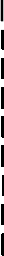 Обхём  coчинeния   должен   составлять   не менее70 слоа.Работа, написанная без опоры на прочитанный текст (не по данному тексту), не оценивается. Если сочинение представляет собоіі переска- занныіі или полностью переписанныіі исход- ныії текст без каких бы то ни было коммента- риев, то такая  работа  оценивается  нупём баллов.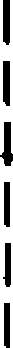 Сочинение пишите аккуратно, разборчивым почерком.                 Напишите сочинение-рассуждение. Объясните, как  Вы понимаете  смысл  названия  рассказа —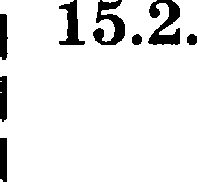 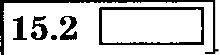 «Счастливый   случаіі •› .Приведите в сочинении даа аргумента из пpo- читанного текста, подтаерждаіощих Ваши pac- суждения.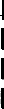 Нриводя гіримеры, указываііте номера нужных предложениіі  или  применяііте цитирование.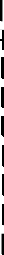 Обхём сочинение должен составлять  не  менее 70 слов.Если   сочинение   представляет   собоіі гіереска-занный или полностью гіерегіисанныіі исход- ный текст без каких бы то ніі было коммента- риев, то такая  работа  оцениаается  нулём баллоа.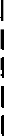 Сочинение    пишите   акк уратно,   разборчивымпочерком.5615.3. Как	Вы	понимаете	значение	слова Ј	 ТАКТИЧНОСТЬ‘?   Сформулируйте   и  прокоммен-  I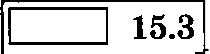 тируйте данное Вами определение. Напишите    сочинение-рассуждение яа тему «Что такое так- Ј тичность?», взяв в качестве тезиса данное Вами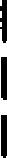 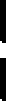 определение. Аргументируя свой тезис, приве- риме 2 (два)  примера-аргумента,  портверждат- Ј щих Ваіііи рассуждения: один пример-аргумент Ј пpивeдіітe  из прочитанного  текста,  а  второіі  — I из Вашего жизненного опьіта.		                                Объём   сочинеііия    ропжен   составпяzь   не  менее    Ј 70слов.	Ј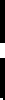 Ecли сочинение гіредставляет собой переска- 1 занный   или    полностью    переписанный    исход- ный  текст  без  каких  бы   то  ни   было   коммента- риев,	то	такая	работа	оценивается	нулём  1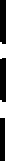 баллов.	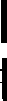 Сочинение   пишите   аккуратно,	разборчивымпочерком.